 «УТВЕРЖДАЮ»Первый заместитель генерального директора ФКП «Аэропорты Камчатки»___________ А.Б. ГалкинДокументация № 198/ПЗ-2016рег. № в единой информационной системе: www.zakupki.gov.ru 31604533721о проведении прямой закупкина право заключить договор на поставку боевую одежду пожарного для ФКП «Аэропорты Камчатки» в 2017 годуНастоящая закупка  проводится в соответствии с  требованиями Федерального закона от 18 июля 2011 года № 223-ФЗ «О закупках товаров, работ, услуг отдельными видами юридических лиц» и регулируется  Положением о закупке товаров, работ, услуг Федеральным казенным предприятием «Аэропорты Камчатки»г. Петропавловск-Камчатский2016 годПредмет договора: поставка боевой одежды пожарного Место поставки товара: Камчатский край, г. Петропавловск-Камчатский, ул. Циолковского, д. 43Стоимость (цена) Договора – 220 000,00 (двести двадцать тысяч) рублей 00 копеек Количество: в соответствии с ТЗСрок поставки товара: до марта 2017 годаСрок, место и порядок предоставления документации о закупке: не предусмотрено.Место и дата рассмотрения предложений участников закупки и подведения итогов закупки: не предусмотрено.Срок, в течение которого Заказчик может отказаться от проведения процедуры закупки – не предусмотрено.Установленные Заказчиком требования к качеству, количеству,  техническим характеристикам товара, работы, услуги, к их безопасности, к функциональным характеристикам (потребительским свойствам) товара, к размерам, упаковке, отгрузке товара, к результатам работы и иные требования, связанные с определением соответствия поставляемого товара, выполняемой работы, оказываемой услуги потребностям Заказчика: Техническое заданиена поставку боевой одежды пожарного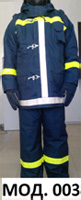 Боевая одежда пожарного 1-го уровня защиты (БОП-1) – средство индивидуальной защиты. Высокоэффективные сигнальные элементы, надежная фурнитура.Защищает личный состав от высокой температуры, тепловых потоков большой интенсивности и возможных выбросов пламени при работе в экстремальных ситуациях возникающих при тушении пожара и спасении людей и проведении аварийно-спасательных работ в зонах с умеренным (тип У) климатом. Выпускается по ТУ8572-003-499848060-2004 и соответствует требованиям пожарной безопасности, установленным в НПБ 196-2000, что удостоверяется сертификатом пожарной безопасности ССПБ. RU. УП001.В04430 и ССПБ.RU.УП001.В04431. Масса БОП - 1 тип У — не более 5 кг. ТУ 8572-003-49984806-2004Количество: — 8 комплектов. Подшлемники трикотажные термостойкие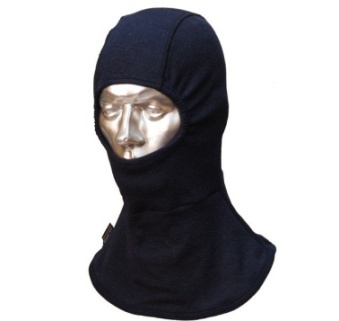 Перчатки пятипалые специальные для пожарных  ткань «Силотекс-97», «ТТС-02», «Кираса» + кожа натуральная + полотно «Огнетекс-А»Перчатки пятипалые специальные для пожарных  ткань «Силотекс-97», «ТТС-02», «Кираса» + кожа натуральная + полотно «Огнетекс-А». Тыльная сторона и крага выполнены из огнетермостойкого материала. Перчатка для надежной защиты рук, не ограничивающая при этом подвижности пальцев. Перчатки пожарных пятипалые предназначены для защиты рук пожарных. Швы перчаток усилены вставками из кожи и других огнестойких материалов. Краги обеспечивают высокую механическую защиту кожных покровов пожарных от повышенных температур - открытого пламени, искр и брызг расплавленного металла. Наличие подкладки повышает комфорт использования и позволяет использовать краги в зимнее время года.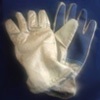 2. Требования к содержанию, форме, оформлению и составу заявки на участие в закупке: не установлены.3. Форма, сроки и порядок оплаты:в соответствии с проектом договора4. Порядок формирования цены договора:Стоимость (цена) Договора включает в себя все затраты (расходы) Поставщика, связанные с исполнением Договора.5. Порядок, место, дата начала и дата окончания срока подачи заявок на участие в закупке: не предусмотрено.6. Требования к участникам закупки:- участники должны соответствовать требованиям, устанавливаемым в соответствии с законодательством Российской Федерации к лицам, осуществляющим поставки товаров, выполнение работ и оказание услуг, являющихся предметом закупки;- участник (юридическое лицо) не должен находиться в процессе ликвидации;- участник (юридическое лицо) не должен находиться в процессе банкротства;- деятельность участника не должна быть приостановлена в порядке, предусмотренном Кодексом Российской Федерации об административных правонарушениях;- участник не должен иметь задолженность по начисленным налогам, сборам и иным обязательным платежам в бюджеты любого уровня или государственные внебюджетные фонды за прошедший календарный год;- отсутствие сведений об участнике в реестре недобросовестных поставщиков, предусмотренном статьей 5 Федерального закона от 18.07.2011 №223-ФЗ «О закупках товаров, работ, услуг отдельными видами юридических лиц».Перечень документов, представляемых участниками для подтверждения их соответствия установленным требованиям:- выписка из единого государственного реестра юридических лиц, полученная не ранее, чем за 30 (тридцать) дней до дня заключения договора;- копии учредительных документов;- документ, подтверждающий полномочия физического лица, осуществляющего полномочия единоличного исполнительного органа юридического лица – участника закупки (удостоверенная надлежащим образом копия решения о назначении физического лица на должность единоличного исполнительного органа юридического лица), в соответствии с которым такое физическое лицо обладает правом действовать от имени участника закупки;7. Формы, порядок, дата начала и дата окончания срока предоставления участникам закупки разъяснений положений документации о закупке: не предусмотрено.8. Место и дата рассмотрения предложений участников закупки и подведения итогов закупки: не предусмотрено.9. Критерии оценки и сопоставления заявок на участие в закупке: не предусмотрено.10. Порядок оценки и сопоставления заявок на участие в закупке: не предусмотрено.11. Размер обеспечения заявки на участие в закупке, срок и порядок его предоставления участником закупки и возврата Заказчиком: требование обеспечения заявки на участие в закупке не предусмотрено.12. Размер обеспечения исполнения договора, срок и порядок его предоставления лицом, с которым заключается договор, а также срок и порядок его возврата Заказчиком: требование обеспечения исполнения договора не предусмотрено.13. Сведения о проведении предварительного квалификационного отбора: не предусмотрено.14. Сведения о возможности проведения переторжки и порядок ее проведения: не предусмотрено.15. Срок, в течение которого Заказчик вправе отказаться от проведения процедуры закупки: не предусмотрено.Проект договора № ___/16г. Петропавловск-Камчатский						   «__» _____ 2016г.Федеральное казенное предприятие «Аэропорты Камчатки», именуемое в дальнейшем «Заказчик», в лице генерального директора Журавлёва Александра Юрьевича, действующего на основании Устава, с одной стороны и __________________, именуемое в дальнейшем «Поставщик», в лице ____________________, действующего на основании Устава, с другой стороны, на основании абз. 1 п. 8.9.4 ч. 8.9 гл. 8 Положения о закупке товаров, работ, услуг ФКП «Аэропорты Камчатки» заключили настоящий Договор о нижеследующем:1. Предмет договораПредметом настоящего Договора является поставка боевой одежды пожарного (далее – Товар), в соответствии с Техническим заданием (Приложение № 1), являющимся неотъемлемой частью настоящего Договора.2. Цена Договора и порядок расчетов2.1. Цена Договора составляет ________________________________Цена Договора включает в себя стоимость Товара, все расходы, связанные с его поставкой (транспортные расходы, страхование, уплату налогов, таможенных пошлин, сборов и других обязательных платежей, в т.ч. доставка товара до г. Петропавловска-Камчатского).2.2. Оплата по Договору в размере 100% производится по безналичному расчету путем перечисления денежных средств на расчетный счет Поставщика в течение 7-ми рабочих дней со дня, следующего за днем поставки товара, но не ранее марта 2017 года, на основании выставленного счета, счет-фактуры, накладной, в том числе накладной по форме Торг-12.3. Качество товара3.1. Поставляемый Товар по своему качеству должен соответствовать ГОСТ и чертежам. Поставщик удостоверяет качество Товара сертификатом качества и декларации соответствия, установленные требованиям нормативно технической документации, утвержденной Госстандартом Российской Федерации. 4. Порядок приемки и сроки поставки товара4.1. Поставка Товара осуществляется Поставщиком единой партией в срок до 10 апреля 2017 года. Возможна досрочная поставка Товара. 4.2. Поставщик обязуется поставить Товар, не состоящий под арестом, запретом, без иных ограничений (обременений) в соответствии с требованиями действующего законодательства Российской Федерации и условиями Договора. Возможна досрочная поставка Товара.4.3. Место поставки – г. Петропавловск-Камчатский, склад транспортной компании.4.4. Поставщик обязан одновременно с поставкой Товара передавать Заказчику надлежащим образом оформленные сопроводительные документы: счета-фактуры, накладные, в том числе, накладная по форме Торг-12, надлежащим образом заверенные копии документов, подтверждающих качество и безопасность товара - сертификаты соответствия установленного государственного образца, иные документы, предусмотренные действующим законодательством Российской Федерации для Товаров, являющихся предметом Договора.4.5. Товар по количеству считается переданным Поставщиком и принятым по количеству Заказчиком согласно товарной накладной. Право собственности на Товар и риск случайной гибели Товара переходит от Поставщика к Заказчику в момент передачи Товара. В случае обнаружения недостатков Товара по количеству и качеству, Заказчик обязан письменно уведомить Поставщика посредством факса, либо электронной почте не позднее одного дня с момента обнаружения таких недостатков. Представитель Поставщика обязан прибыть в течение 10 дней с момента такого уведомления. В случае отказа представителя Поставщика прибыть в указанный срок, либо неприбытия представителя Поставщика в указанный срок для составления соответствующего Акта, Заказчик имеет право составить и подписать Акт, содержащий результаты обследования Товара, в одностороннем порядке с привлечением представителя Торгово-промышленной палаты.5. Тара и упаковка5.1. Поставляемый Товар должен быть упакован и промаркирован в соответствии с действующими стандартами и техническими условиями. 5.2. Тара и внутренняя упаковка должны обеспечивать сохранность Товара и предохранять его от повреждений при транспортировке и хранении. 6. Права и обязанности сторон6.1. Заказчик обязуется:6.1.1. Принять и оплатить поставленный Товар в порядке и на условиях, установленных настоящим Договором.6.2. Заказчик вправе:6.2.1. В случае несоответствия Товара требованиям действующего законодательства Российской Федерации и условиям настоящего Договора, направить Поставщику мотивированный отказ от приемки Товара. 6.2.2. При обнаружении в ходе исполнения Поставщиком своих обязательств, отступлений от условий Договора, нарушений сроков поставок или иных недостатков, немедленно заявить об этом в письменном виде Поставщику, назначив срок для их устранения.6.2.3. Требовать надлежащего исполнения Договора.6.3. Поставщик обязуется:6.3.1. Поставить товар надлежащего качества и количества, в соответствии с условиями настоящего Договора.6.3.2. Поставить Товар в срок, указанный в пункте 4.1. настоящего Договора.6.3.3. В случае обнаружения Заказчиком факта поставки Товара ненадлежащего количества и/или качества заменить такой Товар, на Товар надлежащего количества и/или качества в сроки, указанные Заказчиком.7. Ответственность сторон7.1. За неисполнение или ненадлежащее исполнение своих обязательств по  Договору стороны несут ответственность в соответствии с законодательством Российской Федерации и настоящим Договором.7.2. В случае просрочки исполнения Заказчиком обязательства, предусмотренного настоящим Договором, Поставщик вправе потребовать уплату неустойки. Неустойка начисляется за каждый день просрочки исполнения обязательства, начиная со дня, следующего после дня истечения установленного Договором срока исполнения обязательства. Размер такой неустойки устанавливается в размере 0,1 % от суммы договора за каждый день просрочки.Заказчик освобождается от уплаты неустойки, если докажет, что просрочка исполнения указанного обязательства произошла вследствие непреодолимой силы или по вине Поставщика.7.3. В случае просрочки исполнения Поставщиком обязательства, предусмотренного настоящим Договором, Заказчик вправе потребовать уплату неустойки. Неустойка начисляется за каждый день просрочки исполнения обязательства, начиная со дня, следующего после дня истечения установленного Договором срока исполнения обязательства. Размер такой неустойки устанавливается в размере 0,1 % от суммы договора за каждый день просрочки.Поставщик освобождается от уплаты неустойки, если докажет, что просрочка исполнения обязательства произошла вследствие непреодолимой силы или по вине Заказчика.7.4. К отношениям сторон в рамках Договора не применяются положения статьи 317.1 Гражданского кодекса Российской Федерации.8. Обстоятельства непреодолимой силы8.1. Стороны освобождаются от ответственности за полное или частичное неисполнение обязательств по Договору, в случае если такое неисполнение явилось следствием обстоятельств непреодолимой силы, то есть чрезвычайные обстоятельства, которые возникли после заключения настоящего Договора и непосредственно повлияли на возможность исполнения сторонами разумными средствами. Наступление обстоятельств непреодолимой силы должно подтверждаться справкой компетентного государственного органа.8.2. При наступлении обстоятельств непреодолимой силы срок исполнения сторонами обязательств по Договору отодвигается соразмерно сроку действия таких обстоятельств, в случае если эти обстоятельства влияют на возможность исполнения сторонами своих обязательств в срок, установленный настоящим Договором.8.3. Сторона, для которой надлежащее исполнение обязательства оказалось невозможным вследствие возникновения обстоятельств непреодолимой силы, обязана в течение трех дней с даты возникновения таких обстоятельств уведомить другую сторону об их возникновении, виде и предполагаемом сроке действия.8.4. В случае если обстоятельства непреодолимой силы будут длиться более одного месяца с даты соответствующего уведомления любая из сторон вправе потребовать расторжения настоящего Договора без возмещения сторонами друг другу убытков, причиненных его расторжением.9. Порядок разрешения споров.9.1. Все споры, которые возникают при исполнении настоящего Договора, стороны будут решать путем переговоров.9.2. В случае невозможности разрешения спора путем переговоров любая из сторон вправе передать спор на рассмотрение в Арбитражный суд Камчатского края. 10. Изменение и расторжение Договора10.1. Изменение и расторжение настоящего Договора допускается по соглашению сторон или решению суда по основаниям, предусмотренным действующим законодательством Российской Федерации.10.2. Изменение и расторжение настоящего Договора по соглашению сторон осуществляется путем подписания сторонами дополнительного соглашения.10.3. Односторонний отказ от Договора допускается в случаях, предусмотренных законодательством Российской Федерации.11. Заключительные положения11.1. Настоящий Договор вступает в силу _____________ и действует до полного выполнения сторонами обязательств по Договору.11.2. Ни одна из сторон не вправе передавать свои права и (или) обязанности по  Договору третьим лицам без письменного согласия другой стороны.11.3.  Договор составлен в двух экземплярах, имеющих равную юридическую силу, по одному для каждой из Сторон.12. Юридические адреса, банковские реквизиты сторонПриложение № 1к договору № ____ от «___» _______ 2016 г.Подшлемник «зимний» утепленныйПредназначен в качестве головного убора для защиты от пониженных температур. Используется под защитную каску. Изготавливается с утепляющей подкладкой. Для регулирования по размеру головы в средней части имеется хлопчатобумажная тесьма.Количество: — 8 шт.Подшлемник «летний» не утепленныйПредназначен в качестве головного убора для защиты от пониженных температур. Используется под защитную каску. Изготавливается с утепляющей подкладкой и без нее. Для регулирования по размеру головы в средней части имеется хлопчатобумажная тесьма.Количество: — 8 шт.Заказчик:ФКП «Аэропорты Камчатки»Юридический адрес: 684005, Камчатский кр., г. Елизово, ул. Звездная, д. 1Почтовый адрес: 684001, Камчатский кр., г. Елизово-1, а/я 1Тел. 8 (4152) 218-500, 218-510 priem@airkam.ru ИНН 4105038601 КПП 410501001Банковские реквизиты:БИК 043002711Р/счет 40502810000000005381Банк: ПАО «Камчаткомагропромбанк»К/счет 30101810300000000711Реквизиты лицевого счета получателябюджетных средств:БИК 043002001Р/счет 40501810900001000001Отделение Петропавловск-Камчатский г. Петропавловск-КамчатскийПолучатель: УФК по Камчатскому краю (Федеральное казенное предприятие «Аэропорты Камчатки»Лицевой счет 41386023950)Генеральный директор ФКП «Аэропорты Камчатки»________________ А.Ю. Журавлёвм.п.Поставщик: